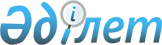 О внесении изменений в постановление акимата от 30 января 2010 года № 54 "Об утверждении Правил по ведению порядка присвоения наименований и переименования составных частей населенного пункта, требований к присвоению порядковых номеров земельным участкам, зданиям и сооружениям на территории Костанайской области"
					
			Утративший силу
			
			
		
					Постановление акимата Костанайской области от 17 июня 2013 года № 230. Зарегистрировано Департаментом юстиции Костанайской области 2 июля 2013 года № 4170. Утратило силу постановлением акимата Костанайской области от 25 февраля 2016 года № 82      Сноска. Утратило силу постановлением акимата Костанайской области от 25.02.2016 № 82 (вводится в действие со дня его подписания).

      В соответствии с Постановлением Правительства Республики Казахстан от 11 апреля 2013 года № 333 "О внесении изменений и дополнения в некоторые решения Правительства Республики Казахстан" акимат Костанайской области ПОСТАНОВЛЯЕТ:

      1. Внести в постановление акимата Костанайской области от 30 января 2010 года № 54 "Об утверждении Правил по ведению порядка присвоения наименований и переименования составных частей населенного пункта, требований к присвоению порядковых номеров земельным участкам, зданиям и сооружениям на территории Костанайской области" (зарегистрировано в Реестре государственной регистрации нормативных правовых актов под № 3704, опубликовано 23 февраля 2010 года в газете "Қостанай таңы") следующие изменения:

      в заголовке и в пункте 1 вышеуказанного постановления на казахском языке слова "ережелерін" и "ережелер" заменить соответственно словами "қағидаларын" и "қағидалар", заголовок и текст на русском языке не изменяются;

      в заголовке Правил по ведению порядка присвоения наименований и переименования составных частей населенного пункта, требований к присвоению порядковых номеров земельным участкам, зданиям и сооружениям на территории Костанайской области (далее – Правила), утвержденных вышеуказанным постановлением, на казахском языке слово "ережелер" заменить словом "қағидалар", заголовок на русском языке не изменяется;

      по всему тексту Правил слова "ережелер", "Ереже", "Ережеде", "Ереженің", "Ережеге" заменить соответственно словами "қағидалар", "Қағида", "Қағидада", "Қағиданың", "Қағидаға", текст на русском языке не изменяется.

      2. Настоящее постановление вводится в действие по истечении десяти календарных дней после дня его первого официального опубликования.



      СОГЛАСОВАНО:

      Руководитель ГУ "Управление

      архитектуры и градостроиельства

      акимата Костанайской области"

      ________________ С. Умарова


					© 2012. РГП на ПХВ «Институт законодательства и правовой информации Республики Казахстан» Министерства юстиции Республики Казахстан
				
      Аким Костанайской области

Н. Садуакасов
